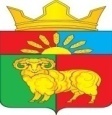 АДМИНИСТРАЦИЯ ЗЛАТОРУНОВСКОГО СЕЛЬСОВЕТАУЖУРСКОГО РАЙОНА КРАСНОЯРСКОГО КРАЯПОСТАНОВЛЕНИЕ22.03.2022                                     п. Златоруновск                                          № 23				В соответствии с Федеральным законом от 25.12.2008г. № 273-ФЗ «О противодействии коррупции», Указщом Президенка РФ от 16.08.2021 № 478 «О национальном плане противодействия коррупции на 2021-2024годы», администрация Златоруновского сельсовета  ПОСТАНОВЛЯЕТ:Утвердить План мероприятий по противодействию коррупции в муниципальном образовании Златоруновский сельсовет Ужурского района Красноярского края на 2022-2024 годы, согласно приложению. 	2. Настоящее Постановление вступает в силу со дня его официального опубликования в газете «Златоруновский вестник» и официальном сайте администрации Златоруновского сельсовета.        	3. Контроль за исполнением настоящего Постановления возложить на заместителя Главы сельсовета Ватину Л.М.	Глава сельсовета                                                          Е.А.ХасамудиноваУТВЕРЖДЕНПостановлением администрацииОт 22.03.2022 №  22План мероприятий по противодействию коррупции в муниципальном образовании Златоруновский сельсовет Ужурского района Красноярского края на 2022-2024 годы,N п/пНаименование мероприятияОжидаемый результатСрок реализацииОтветственный исполнительКоординационные мероприятия механизмов противодействия коррупцииКоординационные мероприятия механизмов противодействия коррупцииКоординационные мероприятия механизмов противодействия коррупцииКоординационные мероприятия механизмов противодействия коррупцииКоординационные мероприятия механизмов противодействия коррупции1.1. Правовое обеспечение в сфере противодействия коррупции1.1. Правовое обеспечение в сфере противодействия коррупции1.1. Правовое обеспечение в сфере противодействия коррупции1.1. Правовое обеспечение в сфере противодействия коррупции1.1. Правовое обеспечение в сфере противодействия коррупции1.1.1.Мониторинг изменений законодательства Российской Федерации на предмет необходимости внесения изменений в правовые акты представительного и исполнительного органовСвоевременное приведение в соответствие с федеральным законодательством нормативных правовых актовЕжемесячноЗаместитель главы1.1.2.Принятие нормативных правовых актов, направленных на противодействие коррупции, в том числе своевременное приведение в соответствие с федеральным законодательством нормативных правовых актов администрации в сфере противодействия коррупцииОбеспечение своевременного принятия нормативных правовых актов в сфере противодействия коррупции2022 – 2024 гг.Заместитель главы1.1.3.Разработка и утверждение планов мероприятий по противодействию коррупции на 2022 - 2024 годы Совершенствование правовых, организационных и иных механизмов противодействия коррупцииI квартал2022 г.Заместитель главы1.1.4.Оказание гражданам помощи в виде консультирования по вопросам предоставления муниципальных услугОбеспечение граждан помощью, поддержка получателей муниципальных услуг постоянноЗаместитель главы1.2. Организационное обеспечение антикоррупционных мероприятий1.2. Организационное обеспечение антикоррупционных мероприятий1.2. Организационное обеспечение антикоррупционных мероприятий1.2. Организационное обеспечение антикоррупционных мероприятий1.2. Организационное обеспечение антикоррупционных мероприятий1.2.1.Организация контроля подготовки и исполнения мероприятий Плана противодействия коррупции на 2022 2024 года, принятие мер при неисполнении мероприятий планаСвоевременное исполнение мероприятийВ течение 2022 – 2024 годов (ежеквартально)Глава сельсовета1.2.2.Проведение анализа результатов выполнения мероприятий Плана противодействия коррупции на 2022 – 2024 годыПовышение эффективности работы в сфере противодействия коррупции, предупреждение коррупционных правонарушений2022 – 2024 гг.Глава сельсовета1.2.3.Реализация мероприятий по противодействию коррупции.Совершенствование правовых, организационных и иных механизмов противодействия коррупции2022 – 2024 гг.Глава сельсовета1.2.4.Проведение антикоррупционной экспертизы нормативных правовых актов органа местного самоуправления при мониторинге их применения и проектов нормативных  правовых актов органа местного самоуправления при проведении  их правовой (юридической) экспертизыПредупреждение и устранение причин коррупционных проявленийПо мере необходимостиЗаместитель главы1.2.5.Обобщение вопросов правоприменительной практики по результатам проверки прокуратурой Ужурского района  ненормативных, нормативных правовых актов, в целях разработки и принятия мер по предупреждению и устранению причин выявленных нарушенийПредупреждение и устранение причин коррупционных проявлений2022 - 2024 гг.Глава сельсоветаСовершенствование кадровой работы в рамках антикоррупционных мероприятийСовершенствование кадровой работы в рамках антикоррупционных мероприятийСовершенствование кадровой работы в рамках антикоррупционных мероприятийСовершенствование кадровой работы в рамках антикоррупционных мероприятийСовершенствование кадровой работы в рамках антикоррупционных мероприятий1.3.1.Организация контроля за предоставлением лицами, замещающими муниципальные должности, и муниципальными служащими сведений о своих доходах, расходах, об имуществе и обязательствах имущественного характера, а также сведений о доходах, расходах, об имуществе и обязательствах имущественного характера своих супруг (супругов) и несовершеннолетних детей, в порядке, установленном законодательством.Исключение фактов нарушения ограничений и запретов, установленных действующим законодательствомЯнварь-апрель 2022 - 2024 гг.Заместитель главы1.3.2.Проведение анализа достоверности и полноты сведений о доходах, об имуществе и обязательствах имущественного характера, предоставляемых гражданами, претендующими на замещение муниципальных должностей, а также членов их семей (супруга и несовершеннолетних детей), муниципальными служащими и лицами, замещающими должности муниципальной службы.Исключение фактов нарушения ограничений и запретов, установленных действующим законодательствомДо 01 августа текущего и последующего годаЗаместитель главы1.3.3.Организация работы по опубликованию сведений о доходах, расходах, об имуществе и обязательствах имущественного характера муниципальных служащих, а также членов их семей на официальном сайте администрации в информационно—телекоммуникационной сети «Интернет»Соблюдение открытости и гласностиВ течении 14 рабочих дней со дня истечения срока установленного для предоставления сведенийЗаместитель главы1.3.4.Проведение анализа  достоверности и полноты сведений о расходах лиц, замещающих муниципальные должности, а также супруга (супруги) и несовершеннолетних детей вышеуказанных лиц при осуществлении сделок по приобретению земельного участка, другого объекта недвижимости, транспортного средства, ценных бумаг, акций (долей участия, паев в уставных (складочных) капиталах организаций), в случае, если сумма сделки превышает суммарный доход данного лица и его супруги (супруга) за три последних года, предшествующих совершению сделкиИсключение фактов нарушения ограничений и запретов, установленных действующим законодательствомДо 01 августа текущего и последующего годаЗаместитель главы1.3.5.Представление главе администрации заключений о результатах анализа сведений, представленных муниципальными служащими.Предупреждение и устранение причин коррупционных проявленийДо 10 августа текущего годаЗаместитель главы1.3.6.Обеспечение соблюдения муниципальными служащими ограничений и запретов, требований о предотвращении или урегулировании конфликта интересов, исполнения ими обязанностей, установленных законодательством о противодействии коррупцииИсключение фактов нарушения ограничений и запретов, установленных действующим законодательством2022 - 2024 гг.Заместитель главы1.3.7.Организация работы по соблюдению гражданами, замещавшими должности муниципальной службы, включенные в перечни должностей, установленные нормативными правовыми актами , в течении двух лет после увольнения с муниципальной службы, обязанности получения согласия комиссии по соблюдению требований к служебному поведению муниципальных служащих и урегулированию конфликта интересов на замещение ими на условиях трудового договора должности в организации и (или) выполнения в данной организации работы на условиях гражданско-правового договора, если отдельные функции муниципального (административного) управления данной организацией входили в их должностные (служебные) обязанностиИсключение фактов нарушения ограничений и запретов, установленных действующим законодательством2022 – 2024 годыЗаместитель главы1.3.8.Организация и документационное обеспечение деятельности комиссий по соблюдению требований к служебному поведению муниципальных служащих и урегулированию конфликта интересов.Осуществление мер по предупреждению коррупции2022 – 2024 гг.Заместитель главы1.3.9.Выявление случаев возникновения конфликта интересов, одной из сторон которой являются лица, замещающие муниципальные должности, и принятие предусмотренных законодательством мер по предотвращению и урегулированию конфликта интересов.Осуществление мер по предупреждению коррупции2022 – 2024 гг.Заместитель главы1.3.10.Совершенствование системы мотивации и материального стимулирования муниципальных служащих, в том числе на основе достижения показателей эффективности и результативности их деятельностиПовышение престижа муниципальной службы2022 – 2024 гг.Глава сельсовета1.3.11.Закрепление в должностных инструкциях персональной ответственности муниципальных служащих за соблюдение административных регламентов предоставления муниципальных услуг, исполнения муниципальных функцийПрофилактика коррупции2022 – 2024 гг.Заместитель главы1.3.12.Мониторинг (установление) наличия у муниципальных служащих близкого родства или свойства с главой муниципального образования, возглавляющим местную  администрацию, если замещение должности муниципальной службы связано с непосредственной подчиненностью или подконтрольностью этому должностному лицу, или с муниципальным служащим, если замещение должности связано с непосредственной подчиненностью или подконтрольностью одного из них другому.Профилактика коррупции2022 – 2024 гг.Заместитель главы1.3.13.Обеспечение контроля за применением предусмотренных законодательством дисциплинарных взысканий в каждом случае несоблюдения ограничений и запретов, требований о предотвращении или об урегулировании конфликта интересов и неисполнение обязанностей, установленных в целях противодействия коррупции.Предупреждение и устранение причин коррупционных проявлений2022-2024 гг.Заместитель главы1.3.14Обеспечение контроля  за  соблюдением  лицами,  замещающими   должности муниципальной  службы,   требований   законодательства   Российской Федерации о противодействии коррупции, касающихся предотвращения  и урегулирования конфликта интересов, в  том  числе  за  привлечением таких лиц к ответственности в случае их несоблюденияПредупреждение и устранение причин коррупционных проявлений2022-2024 гг.Заместитель главы1.3.15Повышение эффективности кадровой работы в части, касающейся ведения личных дел лиц, замещающих  муниципальные  должности  и   должности   муниципальной службы,  в  том   числе   контроля   за   актуализацией   сведений, содержащихся в анкетах, представляемых при назначении на  указанные должности,  об  их  родственниках  и свойственниках в целях выявления возможного конфликта интересовПредупреждение и устранение причин коррупционных проявлений2022-2024гг.Заместитель главы1.3.16Профессиональное развитие муниципальных служащих, впервые поступивших на муниципальную службу, а также муниципальных служащих, в должностные обязанности которых входит участие в противодействии коррупции и (или) в проведении закупок товаров, работ, услуг для обеспечения муниципальных нуждПрофессиональное развитие муниципальных служащих2022-2024гг.(в соответствии с планами обучения и по мере поступления на службу)Заместитель главы2. Антикоррупционные мероприятия, направленные на создание благоприятных условий для развития экономикиМО Златоруновский сельсовет2. Антикоррупционные мероприятия, направленные на создание благоприятных условий для развития экономикиМО Златоруновский сельсовет2. Антикоррупционные мероприятия, направленные на создание благоприятных условий для развития экономикиМО Златоруновский сельсовет2. Антикоррупционные мероприятия, направленные на создание благоприятных условий для развития экономикиМО Златоруновский сельсовет2. Антикоррупционные мероприятия, направленные на создание благоприятных условий для развития экономикиМО Златоруновский сельсовет2.1.Проведение публичных слушаний по проекту бюджета на очередной финансовый год и плановый период и годового отчета об исполнении бюджетаОбеспечение эффективного гражданского контроля за деятельностью органов муниципальной власти ЕжегодноГлавный бухгалтер2.2.Осуществление контроля в сфере закупок товаров, работ, услуг для обеспечения муниципальных нуждСоблюдение открытости и гласности в сфере закупок2022 - 2024 гг.Глава сельсовета2.3.Осуществление работы, направленной на выявление и минимизацию коррупционных рисков при осуществлении закупок товаров, работ, услуг для государственных и муниципальных нужд (далее – закупки)Профилактика нарушений требований законодательства при осуществлении закупокВ течение 2022 - 2024 гг.Глава сельсовета2.4.Контроль за использованием имущества, находящегося в муниципальной собственности, в том числе в части своевременного внесения арендной платы в бюджет. Обеспечение эффективного использования имущества, находящегося в муниципальной собственности 2022 - 2024 гг.Глава администрации2.5.Информирование правоохранительных органов о выявленных фактах лоббирования интересов хозяйствующих субъектов лицами, замещающими муниципальные должности Предупреждение коррупционных проявлений2022 - 2024 гг.Глава администрации3.Совершенствование взаимодействия органов муниципальной власти и общества в сфере антикоррупционных мероприятий3.Совершенствование взаимодействия органов муниципальной власти и общества в сфере антикоррупционных мероприятий3.Совершенствование взаимодействия органов муниципальной власти и общества в сфере антикоррупционных мероприятий3.Совершенствование взаимодействия органов муниципальной власти и общества в сфере антикоррупционных мероприятий3.Совершенствование взаимодействия органов муниципальной власти и общества в сфере антикоррупционных мероприятий3.1. Повышение уровня правовой грамотности3.1. Повышение уровня правовой грамотности3.1. Повышение уровня правовой грамотности3.1. Повышение уровня правовой грамотности3.1. Повышение уровня правовой грамотности3.1.1.Проведение совещаний по вопросам правового образования, обеспечения предупреждения коррупции в органах муниципальной власти, этики и служебного поведения муниципальных служащих Повышение правового сознания, правовой культуры муниципальных служащих, формирование отрицательного отношения к коррупции2022 – 2024 гг.Заместитель главы3.1.2.Обеспечение повышения квалификации муниципальных служащих администрации муниципального образования по антикоррупционной тематикеПовышение правового сознания, правовой культуры муниципальных служащих, формирование отрицательного отношения к коррупции2022-2024гг.Заместитель главы3.1.3Проведение разъяснительных мероприятий для поступающих на муниципальную службу. Ознакомление муниципальных служащих с изменениями в законодательстве, разъяснения запретов и ограничений, налагаемых на граждан после увольнения с муниципальной службы.Повышение правового сознания, правовой культуры муниципальных служащих, формирование отрицательного отношения к коррупцииПо мере необходимостиЗаместитель главы3.1.4.Организация с участием представителей прокуратуры правового просвещения муниципальных служащих и лиц, замещающих муниципальные должностиПовышение правового сознания, правовой культуры муниципальных служащих, формирование отрицательного отношения к коррупцииЕжегодноГлава сельсовета3.2. Обеспечение открытости органов муниципальной власти3.2. Обеспечение открытости органов муниципальной власти3.2. Обеспечение открытости органов муниципальной власти3.2. Обеспечение открытости органов муниципальной власти3.2. Обеспечение открытости органов муниципальной власти3.2.1.Информирование населения о порядке, способах и условиях получения муниципальных услуг, о действующем законодательстве, регламентирующем порядок предоставления таких услугПолучение населением информации о муниципальных услугах2022 – 2024 годыСпециалисты администрации3.2.2.Размещение информации о деятельности администрации  (в т.ч. о деятельности комиссии по урегулированию конфликта интересов) на официальном сайте администрации Златоруновского сельсовета в информационно-телекоммуникационной сети «Интернет»Получение населением информации о деятельности администрации в области противодействия коррупции2022 – 2024 годыВедущий специалист3.2.3.Обеспечение соответствия раздела «Противодействие коррупции» официального сайта администрации Златоруновского сельсовета в информационно-телекоммуникационной сети «Интернет» требованиям к размещению и наполнению подразделов, посвященных вопросам противодействия коррупцииПолучение населением информации о деятельности администрации в области противодействия коррупции2022 – 2024 годыЗаместитель главы3.2.4.Регулярная актуализация информации по вопросам противодействия коррупции, размещаемой на стенде в здании администрации.Получение населением информации о деятельности администрации в области противодействия коррупции2022 – 2024 годыЗаместитель главы3.2.5.Подготовка и распространение отчетных материалов о проводимой работе и достигнутых результатах в сфере противодействия коррупции.Получение населением информации о деятельности администрации в области противодействия коррупции2022 – 2024 годыЗаместитель главы3.3. Оценка деятельности органов муниципальной власти по реализации антикоррупционных мероприятий3.3. Оценка деятельности органов муниципальной власти по реализации антикоррупционных мероприятий3.3. Оценка деятельности органов муниципальной власти по реализации антикоррупционных мероприятий3.3. Оценка деятельности органов муниципальной власти по реализации антикоррупционных мероприятий3.3. Оценка деятельности органов муниципальной власти по реализации антикоррупционных мероприятий3.3.1.Совершенствование работы по рассмотрению обращений граждан – обобщения и анализа поступающих обращений Принятие мер по повышению результативности и эффективности работы с обращениями граждан2022 – 2024 годыЗаместитель главы4. Меры по устранению условий, способствующих совершению коррупционных правонарушений, с которыми граждане встречаются наиболее часто, снижение риска и уровня "бытовой" коррупции4. Меры по устранению условий, способствующих совершению коррупционных правонарушений, с которыми граждане встречаются наиболее часто, снижение риска и уровня "бытовой" коррупции4. Меры по устранению условий, способствующих совершению коррупционных правонарушений, с которыми граждане встречаются наиболее часто, снижение риска и уровня "бытовой" коррупции4. Меры по устранению условий, способствующих совершению коррупционных правонарушений, с которыми граждане встречаются наиболее часто, снижение риска и уровня "бытовой" коррупции4. Меры по устранению условий, способствующих совершению коррупционных правонарушений, с которыми граждане встречаются наиболее часто, снижение риска и уровня "бытовой" коррупции4.1.Организация разъяснительной работы по недопустимости нарушения антикоррупционного законодательства, об ответственности за такие нарушенияИнформирование работников об антикоррупционных мероприятиях2022 – 2024 годыЗаместитель главы4.2.Анализ обращений граждан на наличие сведений о фактах коррупции Оценка уровня коррупции и эффективности принимаемых антикоррупционных мер 2022 – 2024 годыЗаместитель главы